REQUERIMENTO Nº 625/2018Requer Voto de Pesar pelo falecimento do SR. CESAR ALENCAR SACHETO, ocorrido recentemente. Senhor Presidente, Nos termos do Art. 102, Inciso IV, do Regimento Interno desta Casa de Leis, requeiro a Vossa Excelência que se digne a registrar nos anais desta Casa de Leis voto de profundo pesar pelo falecimento do Sr. Cesar Alencar Sacheto, ocorrido no último dia 05 de maio. Requeiro, ainda, que desta manifestação seja dada ciência aos seus familiares, encaminhando cópia do presente à Rua André Rebouças, 404, Jardim Santa Rita de Cássia, nesta cidade.Justificativa:O Sr. Cesar Alencar Sacheto tinha 74 anos e era viúvo de Ana Vilma Sacheto e deixou os filhos Marcos, Ana Lúcia, Gercel, Oceano e Daniel.Benquisto por todos os familiares e amigos, seu passamento causou grande consternação e saudades; todavia, sua memória há de ser cultuada por todos que em vida o amaram.Que Deus esteja presente nesse momento de separação e dor, para lhes dar força e consolo.É, pois, este o Voto, através da Câmara de Vereadores, em homenagem póstuma e em sinal de solidariedade.                    Plenário “Dr. Tancredo Neves”, 07 de maio de 2018. José Antonio FerreiraDr. José-Vereador-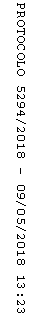 